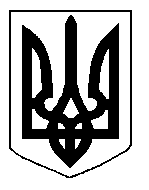 БІЛОЦЕРКІВСЬКА МІСЬКА РАДА	КИЇВСЬКОЇ ОБЛАСТІ	Р І Ш Е Н Н Я

від  25 квітня 2019 року                                                                        № 3749-70-VIIПро поновлення договору оренди землі Приватному малому підприємству «Екран»Розглянувши звернення постійної комісії з питань земельних відносин та земельного кадастру, планування території, будівництва, архітектури, охорони пам’яток, історичного середовища та благоустрою до міського голови від 13 березня 2019 року №89/2-17, протокол постійної комісії з питань  земельних відносин та земельного кадастру, планування території, будівництва, архітектури, охорони пам’яток, історичного середовища та благоустрою від 14 лютого 2019 року №165, заяву приватного малого підприємства «Екран» від 22 січня 2019 року №445, відповідно до ст.ст. 12, 93, 122, 124, 125, 126, ч.2 ст. 134  Земельного кодексу України, ст. 33 Закону України «Про оренду землі», ч. 5 ст. 16 Закону України «Про Державний земельний кадастр», ч.3 ст. 24 Закону України «Про регулювання містобудівної діяльності», п. 34 ч. 1 ст. 26 Закону України «Про місцеве самоврядування в Україні», міська рада вирішила:1.Поновити договір оренди землі від 05 березня 2013 року №14, який зареєстрований в Державному реєстрі речових прав на нерухоме майно, як інше речове право від 25 січня 2014 року №4471384 Приватному малому підприємству «Екран» з цільовим призначенням 11.02. Для розміщення та експлуатації основних, підсобних і допоміжних будівель та споруд підприємств переробної, машинобудівної та іншої промисловості (вид використання – для експлуатації та обслуговування виробничо-складських приміщень, нежитлові будівлі літ. «Б, б/п», «В-2», «Г, Г1», «Д, д», «Е», «К4» (незавершене будівництво)) за адресою: вулиця Січневого прориву, 43-г, площею 1,3683 га (них: під капітальною одно та двоповерховою забудовою – 0,1282 га, під проїздами, проходами та площадками – 1,2401 га), строком на 10 (десять) років за рахунок земель населеного пункту м. Біла Церква. Кадастровий номер:3210300000:02:030:0019.2.Особі, зазначеній в цьому рішенні звернутися до управління регулювання земельних відносин Білоцерківської міської ради для укладення додаткової угоди про поновлення договору оренди землі від 05 березня 2013 року №14 (шляхом викладення договору у новій редакції відповідно до внесених змін в чинне законодавство та Типовий договір оренди землі) та зареєструвати дану угоду в порядку визначеному чинним законодавством України.3.Контроль за виконанням цього рішення покласти на постійну комісію з питань  земельних відносин та земельного кадастру, планування території, будівництва, архітектури, охорони пам’яток, історичного середовища та благоустрою.Міський голова             	                                                                     Г. Дикий